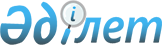 Семей қаласы мәслихатының 2013 жылғы 25 желтоқсандағы № 26/137-V "Семей қаласының 2014-2016 жылдарға арналған бюджеті туралы" шешіміне өзгерістер енгізу туралы
					
			Күшін жойған
			
			
		
					Шығыс Қазақстан облысы Семей қаласының мәслихатының 2014 жылғы 06 қарашадағы № 34/177-V шешімі. Шығыс Қазақстан облысының Әділет департаментінде 2014 жылғы 11 қарашада № 3537 болып тіркелді. Шешімнің қабылдау мерзімінің өтуіне байланысты қолдану тоқтатылды - (Шығыс Қазақстан облысы Семей қаласының мәслихат аппаратының 2015 жылғы 06 қаңтардағы № 01-26/3 хаты)

      Ескерту. Шешімнің қабылдау мерзімінің өтуіне байланысты қолдану тоқтатылды - (Шығыс Қазақстан облысы Семей қаласының мәслихат аппаратының 06.01.2015 № 01-26/3 хаты).      РҚАО-ның ескертпесі.

      Құжаттың мәтінінде түпнұсқаның пунктуациясы мен орфографиясы сақталған.

      

      

      Қазақстан Республикасының 2008 жылғы 4 желтоқсандағы Бюджет кодексінің 106-бабының 4 тармағына және 109-бабына, Қазақстан Республикасының 2001 жылғы 23 қаңтардағы «Қазақстан Республикасындағы жергілікті мемлекеттік басқару және өзін-өзі басқару туралы» Заңының 6-бабының 1 тармағының 1) тармақшасына, Шығыс Қазақстан облыстық мәслихатының 2014 жылғы 16 қазандағы № 22/280-V «2014-2016 жылдарға арналған облыстық бюджет туралы» Шығыс Қазақстан облыстық мәслихатының 2013 жылғы 13 желтоқсандағы № 17/188-V шешіміне өзгерістер енгізу туралы» (нормативтік құқықтық актілерін мемлекеттік тіркеу Тізілімінде № 3508 болып тіркелген) шешіміне сәйкес, Семей қаласының мәслихаты ШЕШТІ:



      1. Семей қаласы мәслихатының 2013 жылғы 25 желтоқсандағы № 26/137-IV «Семей қаласының 2014-2016 жылдарға арналған бюджеті туралы» (нормативтік құқықтық актілерін мемлекеттік тіркеу Тізілімінде 2013 жылғы 30 желтоқсандағы № 3136 болып тіркелген, 2014 жылғы 10 қаңтардағы № 2 «Семей таңы» және «Вести Семей» газеттерінде жарияланған) шешіміне келесі өзгерістер енгізілсін:



      1-тармағында:

      1) тармақша жаңа редакцияда жазылсын:

      «1) кірістер – 24 409 750 мың теңге:

      салықтық түсімдер – 11 379 384 мың теңге;

      салықтық емес түсімдер – 524 931 мың теңге;

      негізгі капиталды сатудан түсетін түсімдер – 498 588 мың теңге;

      трансферттердің түсімдері – 12 006 847 мың теңге;»;

      2) тармақша жаңа редакцияда жазылсын:

      «шығындар – 24 438 247,3 мың теңге;»;



      9-тармақта:

      екінші абзац жаңа редакцияда жазылсын:

      «мұқтаж азаматтардың жекелеген топтарына әлеуметтік көмекке – 239 371 мың теңге;»;

      төртінші абзац жаңа редакцияда жазылсын:

      «санитарлық союға жіберілетін ауыл шаруашылық жануарлардың құнын өтеуге (50% дейін) – 0 мың теңге.»;



      9-1-тармақта:

      төртінші абзац жаңа редакцияда жазылсын:

      «сумен жабдықтау және су бұру жүйесін дамытуға – 48 848 мың теңге.»;



      9-3-тармақта:

      екінші абзац жаңа редакцияда жазылсын:

      «инженерлік коммуникациялық инфрақұрылымды жобалау, дамыту, жайластыру және (немесе) сатып алуға – 976 456 мың теңге;»;



      1-қосымшаға сәйкес 1-қосымша жаңа редакцияда жазылсын;



      2-қосымшаға сәйкес 6-қосымша жаңа редакцияда жазылсын.



      2. Осы шешім 2014 жылдың 1 қаңтарынан бастап қолданысқа енгізіледі.

      

      

      Қалалық мәслихат

      сессиясының төрағасы                                Қ. Мирашев

      

      

      Қалалық мәслихаттың

      хатшысы м.а.                                          Қ. Мусин

2014 жылғы 6 қарашадағы

№ 34/177-V шешiмге

1 қосымша 

Семей қаласының 2014 жылға арналған бюджеті

2014 жылғы 6 қарашадағы

№ 34/177-V шешiмге

2 қосымша 

2014 жылға арналған бюджеттегі ауылдық округтердің, кенттердің

бюджеттік бағдарламаларымың теңге
					© 2012. Қазақстан Республикасы Әділет министрлігінің «Қазақстан Республикасының Заңнама және құқықтық ақпарат институты» ШЖҚ РМК
				СанатыСыны

быІшкі

сыны

быАтауыСомасы

(мың теңге)12345I. Кірістер24 409 750,01Салықтық түсiмдер11 379 384,001Табыс салығы5 250 767,02Жеке табыс салығы5 250 767,003Әлеуметтiк салық3 792 016,01Әлеуметтік салық3 792 016,004Меншiкке салынатын салықтар1 779 545,01Мүлiкке салынатын салықтар981 748,03Жер салығы165 146,04Көлiк құралдарына салынатын салық629 826,05Бірыңғай жер салығы2 825,005Тауарларға, жұмыстарға және қызметтерге салынатын iшкi салықтар417 949,02Акциздер54 378,03Табиғи және басқа да ресурстарды пайдаланғаны үшiн түсетiн түсiмдер114 901,04Кәсiпкерлiк және кәсiби қызметтi жүргiзгенi үшiн алынатын алымдар226 498,05Ойын бизнесіне салық22 172,008Заңдық мәнді іс-әрекеттерді жасағаны және (немесе) оған уәкілеттігі бар мемлекеттік органдар немесе лауазымды адамдар құжаттар бергені үшін алынатын міндетті төлемдер139 107,01Мемлекеттік баж139 107,02Салықтық емес түсiмдер524 931,001Мемлекеттік меншіктен түсетін кірістер76 146,01Мемлекеттік кәсіпорындардың таза кірісі бөлігінің түсімдері9 110,04Мемлекет меншігіндегі, заңды тұлғалардағы қатысу үлесіне кірістер23 336,05Мемлекет меншігіндегі мүлікті жалға беруден түсетін кірістер43 700,002Мемлекеттік бюджеттен қаржыландырылатын мемлекеттік мекемелердің тауарларды (жұмыстарды, қызметтерді) өткізуінен түсетін түсімдер2 317,01Мемлекеттік бюджеттен қаржыландырылатын мемлекеттік мекемелердің тауарларды (жұмыстарды, қызметтерді) өткізуінен түсетін түсімдер2 317,003Мемлекеттік бюджеттен қаржыландырылатын мемлекеттік мекемелер ұйымдастыратын мемлекеттік сатып алуды өткізуден түсетін ақша түсімдері150,01Мемлекеттік бюджеттен қаржыландырылатын мемлекеттік мекемелер ұйымдастыратын мемлекеттік сатып алуды өткізуден түсетін ақша түсімдері150,004Мемлекеттік бюджеттен қаржыландырылатын, сондай-ақ Қазақстан Республикасы Ұлттық Банкінің бюджетінен (шығыстар сметасынан) ұсталатын және қаржыландырылатын мемлекеттік мекемелер салатын айыппұлдар, өсімпұлдар, санкциялар, өндіріп алулар19 885,01Мұнай секторы ұйымдарынан түсетін түсімдерді қоспағанда, мемлекеттік бюджеттен қаржыландырылатын, сондай-ақ Қазақстан Республикасы Ұлттық Банкінің бюджетінен (шығыстар сметасынан) ұсталатын және қаржыландырылатын мемлекеттік мекемелер салатын айыппұлдар, өсімпұлдар, санкциялар, өндіріп алулар19 885,006Өзге де салықтық емес түсiмдер426 433,01Өзге де салықтық емес түсiмдер426 433,03Негізгі капиталды сатудан түсетін түсімдер498 588,001Мемлекеттік мекемелерге бекітілген мемлекеттік мүлікті сату281 018,01Мемлекеттік мекемелерге бекітілген мемлекеттік мүлікті сату281 018,003Жердi және материалдық емес активтердi сату217 570,01Жерді сату201 570,02Материалдық емес активтерді сату16 000,04Трансферттердің түсімдері12 006 847,002Мемлекеттiк басқарудың жоғары тұрған органдарынан түсетiн трансферттер12 006 847,02Облыстық бюджеттен түсетiн трансферттер12 006 847,0Функ

цио

нал

дық

топКіші

функ

цияӘкім

шісіБағ

дар

ламаШығыстардың атауыСомасы

(мың теңге)123456II. Шығындар24 438 247,301Жалпы сипаттағы мемлекеттiк қызметтер533 600,4011Мемлекеттiк басқарудың жалпы функцияларын орындайтын өкiлдi, атқарушы және басқа органдар428 739,5011112Аудан (облыстық маңызы бар қала) мәслихатының аппараты17 030,0011112001Аудан (облыстық маңызы бар қала) мәслихатының қызметін қамтамасыз ету жөніндегі қызметтер16 963,0011112003Мемлекеттік органның күрделі шығыстары67,0011122Аудан (облыстық маңызы бар қала) әкімінің аппараты243 077,0011122001Аудан (облыстық маңызы бар қала) әкімінің қызметін қамтамасыз ету жөніндегі қызметтер231 558,0011122003Мемлекеттік органның күрделі шығыстары11 519,0011123Қаладағы аудан, аудандық маңызы бар қала, кент, ауыл, ауылдық округ әкімінің аппараты168 632,5011123001Қаладағы аудан, аудандық маңызы бар қала, кент, ауыл, ауылдық округ әкімінің қызметін қамтамасыз ету жөніндегі қызметтер166 800,5011123022Мемлекеттік органның күрделі шығыстары1 832,0012Қаржылық қызмет62 750,1012452Ауданның (облыстық маңызы бар қаланың) қаржы бөлімі62 750,1012452001Ауданның (облыстық маңызы бар қаланың) бюджетін орындау және ауданның (облыстық маңызы бар қаланың) коммуналдық меншігін басқару саласындағы мемлекеттік саясатты іске асыру жөніндегі қызметтер51 991,1012452003Салық салу мақсатында мүлікті бағалауды жүргізу3 390,0012452010Жекешелендіру, коммуналдық меншікті басқару, жекешелендіруден кейінгі қызмет және осыған байланысты дауларды реттеу3 686,0012452011Коммуналдық меншікке түскен мүлікті есепке алу, сақтау, бағалау және сату133,0012452018Мемлекеттік органның күрделі шығыстары3 550,0015Жоспарлау және статистикалық қызмет42 110,8015453Ауданның (облыстық маңызы бар қаланың) экономика және бюджеттік жоспарлау бөлімі42 110,8015453001Экономикалық саясатты, мемлекеттік жоспарлау жүйесін қалыптастыру және дамыту және ауданды (облыстық маңызы бар қаланы) басқару саласындағы мемлекеттік саясатты іске асыру жөніндегі қызметтер41 149,8015453004Мемлекеттік органның күрделі шығыстары961,002Қорғаныс55 686,0021Әскери мұқтаждар48 262,0021122Аудан (облыстық маңызы бар қала) әкімінің аппараты48 262,0021122005Жалпыға бірдей әскери міндетті атқару шеңберіндегі іс-шаралар48 262,0022Төтенше жағдайлар жөнiндегi жұмыстарды ұйымдастыру7 424,0022122Аудан (облыстық маңызы бар қала) әкімінің аппараты7 424,0022122006Аудан (облыстық маңызы бар қала) ауқымындағы төтенше жағдайлардың алдын алу және оларды жою961,0022122007Аудандық (қалалық) ауқымдағы дала өрттерінің, сондай-ақ мемлекеттік өртке қарсы қызмет органдары құрылмаған елдi мекендерде өрттердің алдын алу және оларды сөндіру жөніндегі іс-шаралар6 463,003Қоғамдық тәртіп, қауіпсіздік, құқықтық, сот, қылмыстық-атқару қызметі47 553,3039Қоғамдық тәртіп және қауіпсіздік саласындағы өзге де қызметтер47 553,3039458Ауданның (облыстық маңызы бар қаланың) тұрғын үй-коммуналдық шаруашылығы, жолаушылар көлігі және автомобиль жолдары бөлімі47 553,3039458021Елдi мекендерде жол қозғалысы қауiпсiздiгін қамтамасыз ету47 553,304Бiлiм беру8 823 364,6041Мектепке дейiнгi тәрбие және оқыту1 400 069,6041464Ауданның (облыстық маңызы бар қаланың) білім бөлімі1 400 069,6041464009Мектепке дейінгі тәрбие мен оқыту ұйымдарының қызметін қамтамасыз ету783 941,6041464040Мектепке дейінгі білім беру ұйымдарында мемлекеттік білім беру тапсырысын іске асыруға616 128,0042Бастауыш, негізгі орта және жалпы орта білім беру6 884 573,9042464Ауданның (облыстық маңызы бар қаланың) білім бөлімі6 884 573,9042464003Жалпы білім беру6 478 711,9042464006Балаларға қосымша білім беру405 862,0044Техникалық және кәсіптік, орта білімнен кейінгі білім беру107 937,0044464Ауданның (облыстық маңызы бар қаланың) білім бөлімі107 937,0044464018Кәсіптік оқытуды ұйымдастыру107 937,0049Бiлiм беру саласындағы өзге де қызметтер430 784,1049464Ауданның (облыстық маңызы бар қаланың) білім бөлімі420 652,1049464001Жергілікті деңгейде білім беру саласындағы мемлекеттік саясатты іске асыру жөніндегі қызметтер27 094,2049464005Ауданның (облыстық маңызы бар қаланың) мемлекеттік білім беру мекемелер үшін оқулықтар мен оқу-әдiстемелiк кешендерді сатып алу және жеткізу90 336,0049464007Аудандық (қалалалық) ауқымдағы мектеп олимпиадаларын және мектептен тыс іс-шараларды өткiзу15 320,0049464012Мемлекеттік органның күрделі шығыстары593,1049464015Жетім баланы (жетім балаларды) және ата-аналарының қамқорынсыз қалған баланы (балаларды) күтіп-ұстауға қамқоршыларға (қорғаншыларға) ай сайынға ақшалай қаражат төлемі69 530,0049464067Ведомстволық бағыныстағы мемлекеттік мекемелерінің және ұйымдарының күрделі шығыстары217 778,8049467Ауданның (облыстық маңызы бар қаланың) құрылыс бөлімі10 132,0049467037Білім беру объектілерін салу және реконструкциялау10 132,006Әлеуметтiк көмек және әлеуметтiк қамсыздандыру1 123 644,7062Әлеуметтiк көмек964 893,5062451Ауданның (облыстық маңызы бар қаланың) жұмыспен қамту және әлеуметтік бағдарламалар бөлімі964 893,5062451002Жұмыспен қамту бағдарламасы130 732,0062451004Ауылдық жерлерде тұратын денсаулық сақтау, білім беру, әлеуметтік қамтамасыз ету, мәдениет, спорт және ветеринар мамандарына отын сатып алуға Қазақстан Республикасының заңнамасына сәйкес әлеуметтік көмек көрсету7 259,2062451005Мемлекеттік атаулы әлеуметтік көмек54 679,1062451006Тұрғын үйге көмек көрсету33 659,0062451007Жергілікті өкілетті органдардың шешімі бойынша мұқтаж азаматтардың жекелеген топтарына әлеуметтік көмек287 377,0062451010Үйден тәрбиеленіп оқытылатын мүгедек балаларды материалдық қамтамасыз ету43 700,0062451013Белгіленген тұрғылықты жері жоқ тұлғаларды әлеуметтік бейімдеу79 118,0062451014Мұқтаж азаматтарға үйде әлеуметтiк көмек көрсету101 759,0062451015Зейнеткерлер мен мүгедектерге әлеуметтiк қызмет көрсету аумақтық орталығы150 821,006245101618 жасқа дейінгі балаларға мемлекеттік жәрдемақылар18 172,0062451017Мүгедектерді оңалту жеке бағдарламасына сәйкес, мұқтаж мүгедектерді міндетті гигиеналық құралдармен және ымдау тілі мамандарының қызмет көрсетуін, жеке көмекшілермен қамтамасыз ету56 438,2062451023Жұмыспен қамту орталықтарының қызметін қамтамасыз ету1 179,0069Әлеуметтiк көмек және әлеуметтiк қамтамасыз ету салаларындағы өзге де қызметтер158 751,2069451Ауданның (облыстық маңызы бар қаланың) жұмыспен қамту және әлеуметтік бағдарламалар бөлімі158 751,2069451001Жергілікті деңгейде халық үшін әлеуметтік бағдарламаларды жұмыспен қамтуды қамтамасыз етуді іске асыру саласындағы мемлекеттік саясатты іске асыру жөніндегі қызметтер98 173,3069451011Жәрдемақыларды және басқа да әлеуметтік төлемдерді есептеу, төлеу мен жеткізу бойынша қызметтерге ақы төлеу2 893,0025Өрлеу жобасы бойынша келісілген қаржылай көмекті енгізу57 684,907Тұрғын үй-коммуналдық шаруашылық2 651 683,5071Тұрғын үй шаруашылығы1 133 041,7071458Ауданның (облыстық маңызы бар қаланың) тұрғын үй-коммуналдық шаруашылығы, жолаушылар көлігі және автомобиль жолдары бөлімі18 920,8071458003Мемлекеттік тұрғын үй қорының сақталуын ұйымдастыру2 660,4071458031Кондоминиум объектісіне техникалық паспорттар дайындау5 725,0071458033Инжернерлік-коммуникациялық инфрақұрылымды жобалау, дамыту, жайластыру және (немесе) сатып алу1 000,0071458041Жұмыспен қамту 2020 жол картасы бойынша қалаларды және ауылдық елді мекендерді дамыту шеңберінде объектілерді жөндеу және абаттандыру9 535,4071464Ауданның (облыстық маңызы бар қаланың) білім бөлімі9 512,0071464026Жұмыспен қамту 2020 жол картасы бойынша қалаларды және ауылдық елді мекендерді дамыту шеңберінде объектілерді жөндеу9 512,0071467Ауданның (облыстық маңызы бар қаланың) құрылыс бөлімі1 089 799,9071467003Коммуналдық тұрғын үй қорының тұрғын үйін жобалау, салу және (немесе) сатып алу 90 686,0071467004Инженерлік коммуникациялық инфрақұрылымды жобалау, дамыту, жайластыру және (немесе) сатып алу986 806,3071467072Жұмыспен қамту 2020 жол картасы шеңберінде қызметтік тұрғын үй салуға және (немесе) сатып алуға, инженерлік-коммуникациялық инфрақұрылымды дамытуға және (немесе) сатып алуға және жастарға арналған жатақханаларды салуға, сатып алуға, салып бітіруге берілетін нысаналы даму трансферттері12 307,6071479Ауданның (облыстық маңызы бар қаланың) тұрғын үй инспекциясы бөлімі14 809,0071479001Жергілікті деңгейде тұрғын үй қоры саласындағы мемлекеттік саясатты іске асыру жөніндегі қызметтер14 504,0071479005Мемлекеттік органның күрделі шығыстары305,0072Коммуналдық шаруашылық822 075,6011123Қаладағы аудан, аудандық маңызы бар қала, кент, ауыл, ауылдық округ әкімінің аппараты587,0072123014Елді мекендерді сумен жабдықтауды ұйымдастыру587,0072458Ауданның (облыстық маңызы бар қаланың) тұрғын үй-коммуналдық шаруашылығы, жолаушылар көлігі және автомобиль жолдары бөлімі87 124,0072458012Сумен жабдықтау және су бұру жүйесінің жұмыс істеуі57 124,0072458026Ауданның (облыстық маңызы бар қаланың) коммуналдық меншігіндегі жылу жүйелерін қолдануды ұйымдастыру30 000,0072467Ауданның (облыстық маңызы бар қаланың) құрылыс бөлімі734 364,6072467005Коммуналдық шаруашылығын дамыту473 079,0072467006Сумен жабдықтау және су бұру жүйесін дамыту250 370,0072467058Елді мекендердегі сумен жабдықтау және су бұру жүйелерін дамыту10 915,6073Елді-мекендерді абаттандыру696 566,2011123Қаладағы аудан, аудандық маңызы бар қала, кент, ауыл, ауылдық округ әкімінің аппараты2 082,0073123008Елді мекендердегі көшелерді жарықтандыру1 987,0073123009Елді мекендердің санитариясын қамтамасыз ету95,0073458Ауданның (облыстық маңызы бар қаланың) тұрғын үй-коммуналдық шаруашылығы, жолаушылар көлігі және автомобиль жолдары бөлімі694 484,2073458015Елдi мекендердегі көшелердi жарықтандыру269 680,1073458016Елдi мекендердiң санитариясын қамтамасыз ету49 488,8073458017Жерлеу орындарын ұстау және туыстары жоқ адамдарды жерлеу7 958,0073458018Елдi мекендердi абаттандыру және көгалдандыру367 357,308Мәдениет, спорт, туризм және ақпараттық кеңістiк1 043 387,9081Мәдениет саласындағы қызмет200 969,0081455Ауданның (облыстық маңызы бар қаланың) мәдениет және тілдерді дамыту бөлімі200 969,0081455003Мәдени-демалыс жұмысын қолдау200 969,0082Спорт538 874,1082465Ауданның (облыстық маңызы бар қаланың) дене шынықтыру және спорт бөлімі538 874,0089465001Жергілікті деңгейде дене шынықтыру және спорт саласындағы мемлекеттік саясатты іске асыру жөніндегі қызметтер14 015,0089465004Мемлекеттік органның күрделі шығыстары1 149,0082465005Ұлттық және бұқаралық спорт түрлерін дамыту15 523,0082465006Аудандық (облыстық маңызы бар қалалық) деңгейде спорттық жарыстар өткiзу39 438,0082465007Әртүрлi спорт түрлерi бойынша аудан (облыстық маңызы бар қала) құрама командаларының мүшелерiн дайындау және олардың облыстық спорт жарыстарына қатысуы468 749,0082467Ауданның (облыстық маңызы бар қаланың) құрылыс бөлімі0,1082467008Cпорт объектілерін дамыту0,1083Ақпараттық кеңiстiк216 448,0083455Ауданның (облыстық маңызы бар қаланың) мәдениет және тілдерді дамыту бөлімі115 514,0083455006Аудандық (қалалық) кiтапханалардың жұмыс iстеуi106 547,0083455007Мемлекеттік тілді және Қазақстан халықтарының басқа да тілдерін дамыту8 967,0083456Ауданның (облыстық маңызы бар қаланың) ішкі саясат бөлімі100 934,0083456002Газеттер мен журналдар арқылы мемлекеттік ақпараттық саясат жүргізу жөніндегі қызметтер45 387,0083456005Телерадио хабарларын тарату арқылы мемлекеттік ақпараттық саясатты жүргізу жөніндегі қызметтер55 547,0089Мәдениет, спорт, туризм және ақпараттық кеңiстiктi ұйымдастыру жөнiндегi өзге де қызметтер87 096,8089455Ауданның (облыстық маңызы бар қаланың) мәдениет және тілдерді дамыту бөлімі30 520,0089455001Жергілікті деңгейде тілдерді және мәдениетті дамыту саласындағы мемлекеттік саясатты іске асыру жөніндегі қызметтер19 168,0089455010Мемлекеттік органның күрделі шығыстары1 194,0032Ведомстволық бағыныстағы мемлекеттік мекемелерінің және ұйымдарының күрделі шығыстары10 158,0089456Ауданның (облыстық маңызы бар қаланың) ішкі саясат бөлімі56 576,8089456001Жергілікті деңгейде ақпарат, мемлекеттілікті нығайту және азаматтардың әлеуметтік сенімділігін қалыптастыру саласында мемлекеттік саясатты іске асыру жөніндегі қызметтер35 145,0089456003Жастар саясаты саласында іс-шараларды iске асыру21 431,809Отын-энергетикалық кешенi және жер қойнауын пайдалану8 021 104,3099Отын-энергетика кешені және жер қойнауын пайдалану саласындағы өзге де қызметтер8 021 104,3099467Ауданның (облыстық маңызы бар қаланың) құрылыс бөлімі8 021 104,3099467009Жылу-энергетикалық жүйені дамыту8 021 104,310Ауыл, су, орман, балық шаруашылығы, ерекше қорғалатын табиғи аумақтар, қоршаған ортаны және жануарлар дүниесін қорғау, жер қатынастары170 517,9101Ауыл шаруашылығы50 460,3101453Ауданның (облыстық маңызы бар қаланың) экономика және бюджеттік жоспарлау бөлімі3 153,0101453099Мамандардың әлеуметтік көмек көрсетуі жөніндегі шараларды іске асыру3 153,0462462Ауданның (облыстық маңызы бар қаланың) ауыл шаруашылығы бөлімі32 114,0001Жергілікті деңгейде ауыл шаруашылығы саласындағы мемлекеттік саясатты іске асыру жөніндегі қызметтер32 114,0473Ауданның (облыстық маңызы бар қаланың) ветеринария бөлімі15 193,3001Жергілікті деңгейде ветеринария саласындағы мемлекеттік саясатты іске асыру жөніндегі қызметтер4 143,3007Қаңғыбас иттер мен мысықтарды аулауды және жоюды ұйымдастыру11 050,0106Жер қатынастары47 337,6106463Ауданның (облыстық маңызы бар қаланың) жер қатынастары бөлімі47 337,6106463001Аудан (облыстық маңызы бар қала) аумағында жер қатынастарын реттеу саласындағы мемлекеттік саясатты іске асыру жөніндегі қызметтер40 276,6106463007Мемлекеттік органның күрделі шығыстары7 061,0109Ауыл, су, орман, балық шаруашылығы және қоршаған ортаны қорғау мен жер қатынастары саласындағы басқа да қызметтер72 720,0473Ауданның (облыстық маңызы бар қаланың) ветеринария бөлімі72 720,0011Эпизоотияға қарсы іс-шаралар жүргізу72 720,011Өнеркәсіп, сәулет, қала құрылысы және құрылыс қызметі90 326,2112Сәулет, қала құрылысы және құрылыс қызметі90 326,2112467Ауданның (облыстық маңызы бар қаланың) құрылыс бөлімі39 371,2112467001Жергілікті деңгейде құрылыс саласындағы мемлекеттік саясатты іске асыру жөніндегі қызметтер39 371,2112468Ауданның (облыстық маңызы бар қаланың) сәулет және қала құрылысы бөлімі50 955,0112468001Жергілікті деңгейде сәулет және қала құрылысы саласындағы мемлекеттік саясатты іске асыру жөніндегі қызметтер19 825,0112468003Аудан аумағында қала құрылысын дамыту схемаларын және елді мекендердің бас жоспарларын әзірлеу29 555,0112468004Мемлекеттік органның күрделі шығыстары1 575,012Көлiк және коммуникация1 112 664,9121Автомобиль көлiгi1 111 904,9121458Ауданның (облыстық маңызы бар қаланың) тұрғын үй-коммуналдық шаруашылығы, жолаушылар көлігі және автомобиль жолдары бөлімі1 111 904,9121458022Көлік инфрақұрылымын дамыту24 843,5121458023Автомобиль жолдарының жұмыс істеуін қамтамасыз ету1 087 061,4129Көлiк және коммуникациялар саласындағы өзге де қызметтер760,0129458Ауданның (облыстық маңызы бар қаланың) тұрғын үй-коммуналдық шаруашылығы, жолаушылар көлігі және автомобиль жолдары бөлімі760,0129458024Кентiшiлiк (қалаiшiлiк), қала маңындағы ауданiшiлiк қоғамдық жолаушылар тасымалдарын ұйымдастыру760,013Басқалар414 077,3133Кәсiпкерлiк қызметтi қолдау және бәсекелестікті қорғау30 142,0133469Ауданның (облыстық маңызы бар қаланың) кәсіпкерлік бөлімі30 142,0133469001Жергілікті деңгейде кәсіпкерлік пен өнеркәсіпті дамыту саласындағы мемлекеттік саясатты іске асыру жөніндегі қызметтер29 520,0133469004Мемлекеттік органның күрделі шығыстары622,0139Басқалар383 935,3139452Ауданның (облыстық маңызы бар қаланың) қаржы бөлімі235 775,9139452012Ауданның (облыстық маңызы бар қаланың) жергілікті атқарушы органының резерві235 775,9455Ауданның (облыстық маңызы бар қаланың) мәдениет және тілдерді дамыту бөлімі857,0040 «Өңірлерді дамыту» Бағдарламасы шеңберінде өңірлерді экономикалық дамытуға жәрдемдесу бойынша шараларды іске іске асыру857,0139458Ауданның (облыстық маңызы бар қаланың) тұрғын үй-коммуналдық шаруашылығы, жолаушылар көлігі және автомобиль жолдары бөлімі126 162,0139458001Жергілікті деңгейде тұрғын үй-коммуналдық шаруашылығы, жолаушылар көлігі және автомобиль жолдары саласындағы мемлекеттік саясатты іске асыру жөніндегі қызметтер82 629,0139458013Мемлекеттік органның күрделі шығыстары43 533,0139464Ауданның (облыстық маңызы бар қаланың) білім бөлімі21 140,4041«Өңірлерді дамыту» Бағдарламасы шеңберінде өңірлерді экономикалық дамытуға жәрдемдесу бойынша шараларды іске асыру21 140,414Борышқа қызмет көрсету288,7141Борышқа қызмет көрсету288,7141452Ауданның (облыстық маңызы бар қаланың) қаржы бөлімі288,7141452013Жергілікті атқарушы органдардың облыстық бюджеттен қарыздар бойынша сыйақылар мен өзге де төлемдерді төлеу бойынша борышына қызмет көрсету288,715Трансферттер350 347,6151Трансферттер350 347,6151452Ауданның (облыстық маңызы бар қаланың) қаржы бөлімі350 347,6151452006Нысаналы пайдаланылмаған (толық пайдаланылмаған) трансферттерді қайтару126 426,6151452016Нысаналы мақсатына сай пайдаланылмаған нысаналы трансферттерді қайтару21 332,0151452024Мемлекеттік органдардың функцияларын мемлекеттік басқарудың төмен тұрған деңгейлерінен жоғарғы деңгейлерге беруге байланысты жоғары тұрған бюджеттерге берілетін ағымдағы нысаналы трансферттер202 589,0ІII. Таза бюджеттік кредит беру16 335,5Бюджеттік кредиттер19 419,510Ауыл, су, орман, балық шаруашылығы, ерекше қорғалатын табиғи аумақтар, қоршаған ортаны және жануарлар дүниесін қорғау, жер қатынастары19 419,51Ауыл шаруашылығы19 419,5453Ауданның (облыстық маңызы бар қаланың) экономика және бюджеттік жоспарлау бөлімі19 419,5006Мамандарды әлеуметтік қолдау шараларын іске асыру үшін бюджеттік кредиттер19 419,5Бюджеттік кредиттерді өтеу3 084,0IV. Қаржы активтерімен жасалатын операциялар бойынша сальдо-35 055,0Қаржылық активтерді сатып алу0,0Мемлекеттің қаржы активтерін сатудан түсетін түсімдер35 055,0V. Бюджет тапшылығы (профициті)-9 777,8VІ. Бюджет тапшылығын қаржыландыру (профицитін пайдалану)9 777,8№Ауылдық округтің, кенттің атауыБарлығыСоның ішінде бағдарламалар бойыншаСоның ішінде бағдарламалар бойыншаСоның ішінде бағдарламалар бойыншаСоның ішінде бағдарламалар бойыншаСоның ішінде бағдарламалар бойынша№Ауылдық округтің, кенттің атауыБарлығы001

"Қаладағы аудан, аудандық маңызы бар қала, кент, ауыл, ауылдық округ әкімінің аппараты"008

"Елді мекендерде көшелерді жарықтандыру"009

"Елді мекендердің санитариясын қамтамасыз ету"014

"Елді мекендерді сумен жабдықтауды ұйымдастыру"022

" Мемлекеттік органның күрделі шығыстары"1Абыралы9 609,89 440,8169,02Айнабұлақ9 272,89 052,8220,03Ақбұлақ8 829,58 679,5150,04Алғабас8 733,88 733,85Достық11 174,511 024,5150,06Жазық9 213,58 446,5587,0180,07Жиенәлі9 548,99 368,9180,08Знаменка12 449,811 876,8369,0204,09Ертіс11 405,811 225,8180,010Қараөлең13 135,011 983,01 152,011Новобаженово13 148,013 129,019,012Озерки13 400,513 220,5180,013Приречный11 895,811 154,8466,095,0180,014Таңат8 708,88 688,820,015Шүлбі кенті12 156,012 156,016Шаған кенті8 619,08 619,0Бюджет бойынша барлығы171 301,5166 800,51 987,095,0587,01 832,0